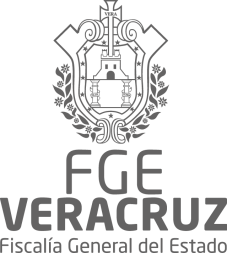 INFORMES PERIÓDICOS EN MATERIA DE ACCESO A LA INFORMACIÓNINFORMES PERIÓDICOS EN MATERIA DE ACCESO A LA INFORMACIÓNINFORMES PERIÓDICOS EN MATERIA DE ACCESO A LA INFORMACIÓNEjercicioPeríodo que se informaTipo de InformeFundamento LegalPeriodicidadFecha de ActualizaciónFecha de ValidaciónÁrea ResponsableVínculo al documento2016Enero-JunioInforme Estadístico de Solicitudes de Acceso a la InformaciónArtículo 7, Fracción XV del Reglamento para la Operación de la Unidad de Acceso a la Información Pública y el Comité de Información de Acceso Restringido de la Fiscalía General del EstadoTrimestral30 de Junio de 201631 de Julio 2016Unidad de Acceso a la Información PúblicaInforme Estadístico2016Enero-JunioInforme de Solicitudes de Acceso a la InformaciónArtículo 29 fracción XI de la Ley de Transparencia y Acceso a la Información Pública del Estado de Veracruz.Semestral30 de Junio de 201631 de Julio 2016Unidad de Acceso a la Información PúblicaPrimer Semestre2016Enero-JunioInforme semestral de actividades y resultadosArtículo 227 fracción XVIII del Reglamento de la Ley Orgánica de la Fiscalía General del Estado de Veracruz de Ignacio de la Llave.Semestral30 de Junio de 201631 de Julio 2016Unidad de Acceso a la Información PúblicaPrimer Semestre2016Enero-JunioÍndice por rubros temáticos de la Información Clasificada como reservadaArtículo 16 de la Ley de Transparencia y Acceso a la Información Pública del Estado de Veracruz.Semestral30 de Junio de 201631 de Julio 2016Unidad de Acceso a la Información PúblicaPrimer SemestreEjercicioPeríodo que se informaTipo de InformeFundamento LegalPeriodicidadFecha de ActualizaciónFecha de ValidaciónÁrea ResponsableVínculo al documento2015Enero-DiciembreInforme Estadístico de Solicitudes de Acceso a la InformaciónArtículo 7, Fracción XV del Reglamento para la Operación de la Unidad de Acceso a la Información Pública y el Comité de Información de Acceso Restringido de la Fiscalía General del EstadoTrimestral31 de Diciembre de 201531 de Enero 2016Dirección de Transparencia Acceso a la Información y Protección de Datos PersonalesInforme Estadístico2015Enero-Junio yJulio-DiciembreInforme de Solicitudes de Acceso a la InformaciónArtículo 29 fracción XI de la Ley de Transparencia y Acceso a la Información Pública del Estado de Veracruz.Semestral30 de Junio de 201531 de Enero 2016Dirección de Transparencia Acceso a la Información y Protección de Datos PersonalesPrimer SemestreSegundo Semestre2015Enero-Junio yJulio-DiciembreInforme de Solicitudes de Acceso a la InformaciónArtículo 29 fracción XI de la Ley de Transparencia y Acceso a la Información Pública del Estado de Veracruz.Semestral31 de Diciembre de 201531 de Enero 2016Dirección de Transparencia Acceso a la Información y Protección de Datos PersonalesPrimer SemestreSegundo Semestre2015Enero-Junio yJulio-DiciembreInforme semestral de actividades y resultadosArtículo 227 fracción XVIII del Reglamento de la Ley Orgánica de la Fiscalía General del Estado de Veracruz de Ignacio de la Llave.Semestral30 de Junio de 201531 de Enero 2016Dirección de Transparencia Acceso a la Información y Protección de Datos PersonalesPrimer SemestreSegundo Semestre2015Enero-Junio yJulio-DiciembreInforme semestral de actividades y resultadosArtículo 227 fracción XVIII del Reglamento de la Ley Orgánica de la Fiscalía General del Estado de Veracruz de Ignacio de la Llave.Semestral31 de Diciembre de 201531 de Enero 2016Dirección de Transparencia Acceso a la Información y Protección de Datos PersonalesPrimer SemestreSegundo Semestre2015Enero-Junio yJulio-DiciembreÍndice por rubros temáticos de la Información Clasificada como reservadaArtículo 16 de la Ley de Transparencia y Acceso a la Información Pública del Estado de Veracruz.Semestral30 de Junio de 201531 de Enero 2016Dirección de Transparencia Acceso a la Información y Protección de Datos PersonalesPrimer SemestreSegundo Semestre2015Enero-Junio yJulio-DiciembreÍndice por rubros temáticos de la Información Clasificada como reservadaArtículo 16 de la Ley de Transparencia y Acceso a la Información Pública del Estado de Veracruz.Semestral31 de Diciembre de 201531 de Enero 2016Dirección de Transparencia Acceso a la Información y Protección de Datos PersonalesPrimer SemestreSegundo SemestreEjercicioPeríodo  que  se informaTipo de InformeFundamento LegalPeriodicidadFecha de ActualizaciónFecha de ValidaciónÁrea ResponsableVínculo al documento2014Enero-Junio yJulio-DiciembreInforme Semestral de Solicitudes de Acceso a la InformaciónArtículo 29 fracción XI de la Ley de Transparencia y Acceso a la Información Pública del Estado de Veracruz.Semestral31 de Diciembre de 201408 de Enero de 2015Dirección de Transparencia Acceso a la Información y Protección de Datos PersonalesInformes Semestrales2014Julio-DiciembreÍndice por rubros temáticos de la Información Clasificada como reservadaArtículo 16 de la Ley de Transparencia y Acceso a la Información Pública del Estado de Veracruz.Semestral31 de Diciembre de 201408 de Enero de 2015Dirección de Transparencia Acceso a la Información y Protección de Datos PersonalesÍndice por rubros temáticos de la Información Clasificada como reservada2014Enero-JunioÍndice por rubros temáticos de la Información Clasificada como reservadaArtículo. 16 de la Ley de Transparencia y Acceso a la Información Pública del Estado de Veracruz.Semestral30 de Junio de 201502 de Julio de 2014Dirección de Transparencia Acceso a la Información y Protección de Datos PersonalesÍndice por rubros temáticos de la Información Clasificada como reservada2013Enero-Junio yJulio-DiciembreInforme Semestral de Solicitudes de Acceso a la InformaciónArtículo 29 fracción XI de la Ley de Transparencia y Acceso a la Información Pública del Estado de Veracruz.Semestral22 de Abril de 201422 de Abril de 2014Dirección de Transparencia Acceso a la Información y Protección de Datos PersonalesInformes Semestrales